Weekly Calendar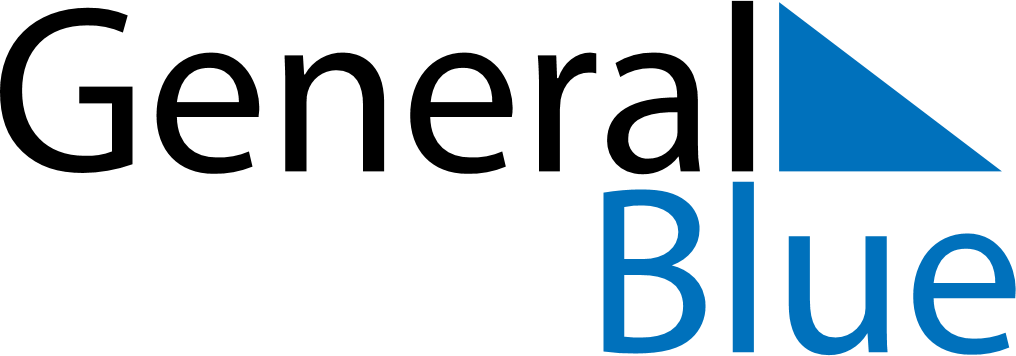 April 8, 2024 - April 14, 2024Weekly CalendarApril 8, 2024 - April 14, 2024MondayApr 08TuesdayApr 09WednesdayApr 10ThursdayApr 11FridayApr 12SaturdayApr 13SundayApr 14MY NOTES